Муниципальное общеобразовательное учреждение«Средняя общеобразовательная школа» с.Керес «Лучший современный урок» с использованием современной образовательной технологии.Тема урока:«Именительный и винительный падежи имён существительных»(УМК «Школа России». Учебник В.П.Канакина, В.Г.Горецкий, 4 класс, Москва, «Просвещение», 2013 год, I часть)Автор: Бармичева Валентина Вениаминова(учитель начальных классоввысшей квалификационнойкатегории, педагогический стаж - 28 лет)Керес 2016 годТема: Именительный и винительный падежи. (с.105-107)           (II четверть, 28 ноября - накануне праздника День Матери)Тип урока: Открытие нового знания.Технология: системно-деятельностный подход.Формы организации деятельности: фронтальная, групповая, индивидуальная.Методы: поисковый, проблемный, словесный, наглядный.Цель урока: Познакомить со способами различия имён существительных в именительном и винительном падежах.Задачи урока: Образовательные: актуализировать знания об именительном и винительном падежах; создать условия для знакомства учащихся с алгоритмом распознавания именительного и винительного падежей имён существительных.Развивающие: создать условия для реализации себя в процессе познавательной и интеллектуальной деятельности, развивать устойчивый интерес к знаниям и потребность в их самостоятельном поиске.Воспитательные: создать условия для развития умений работать в группе, умении вести диалог: ученик - ученик, ученик - учитель, адекватную самооценку.Формируемые УУД:Познавательные: самостоятельное выделение и формирование познавательной цели; анализ, сравнение, классификация объектов по выделенным признакам; построение логической цепи рассуждений; доказательство.Коммуникативные: умение с достаточной полнотой и точностью выражать свои мысли в соответствии с задачами и условиями коммуникации.Регулятивные: постановка учебной задачи; оценивание качества и уровня усвоения материала.Личностные: нравственно-этическое оценивание усваиваемого содержания, обеспечивающее личностный моральный выбор на основе социальных и личностных ценностей.Предполагаемый результат: осознание учащимися значимости различия имён существительных в именительном и винительном падежах; использование знания на практике; мотивация к дальнейшему изучению русского языка.Структура урока:1. Организационный момент. Эмоциональный настрой.2. Проверка домашнего задания.3. Актуализация знаний.4. Самоопределение к деятельности.5. Работа по теме урока (наблюдения над признаками именительного и винительного падежей)- Физкультминутка.6. Закрепление изученного материала. Работа по учебнику.7. Рефлексия.8. Подведение итогов урока.9. Домашнее задание.ХОД УРОКАПеред началом урока учащиеся выбирают карточки :                или В ходе урока делятся на группы: И.п. и В.п.ЛИТЕРАТУРА1. В.П.Канакина, В.Г.Горецкий. Русский язык. 4 класс. Учебник для общеобразовательных учреждений в двух частях. - М.: «Просвещение», 2013.2. В.П.Канакина. Рабочая тетрадь, русский язык в двух частях. 4 класс. М. «Просвещение» 2015 год.3. Т.Н.Ситникова, И.Ф.Яценко. Поурочные разработки по русскому языку к УМК В.П.Канакиной, В.Г.Горецкого («Школа России»). М «ВАКО» 2014.4. Контрольно-измерительные материалы русский язык, М.-«ВАКО», 3-е издание, 2012.5. Начальная школа. Всё для учителя! Научно-методический журнал «ИТ Основа», 2013.6. Использование материала с курсов «Особенности реализации ФГОС начального общего образования».Этапы урокаДеятельность учителяДеятельность учащихся.Формируемые УУД.1. Организа-ционный момент.Приветствуем всех, кто время нашёл! И сегодня к нам в класс пришёл!Уселись удобно? Помашите мне ручкой. Так же поприветствуйте ваших мам.Начнём урок с разговора о сегодняшнем дне. Почему мы сегодня пригласили мам?О чём говорят эти картинки? Кто самый внимательный?Чем отличаются?И пусть наш сегодняшний урок будет подарком для ваших мам.Учащиеся показывают готовность к уроку, эмоциональный настрой, приветствуют своих мам.Последнее ноябрьское воскресенье будем отмечать праздник мам.На первой картинке - день Матери.На второй картинке - 8 мартаДень Матери - международный праздник в честь матерей. 8 марта - международный женский день, когда поздравления принимают все представители прекрасного пола: мамы и наши прекрасные девочки. (личностные, регулятивные, коммуникативные)2. Проверка домашнего задания.Были даны творческие задания:а) Взять интервью у мамы по данным вопросам.б) На основе интервью написать сочинение «Моя любимая мама».Кто справился с заданием, поднимите руки.Покажите смайликов (легко, трудно, помогал взрослый)В ходе урока мы послушаем ваши сочинения, и они нам помогут при выполнении некоторых заданий.Учащиеся показывают сочинения.(коммуникативные, познавательные, регулятивные, личностные)3. Актуали-зация знаний.Запишите число. А вместо темы простым карандашом вопрос (?). Что значит (?)Чтобы узнать что-то новое, прежде вспомним то, что уже знаете. Для выполнения задания необходимо разделиться на 2 группы (И.п. и В.п.)Вспомним правила работы в группах.Перед вами листы, на котором слово СУЩЕСТВИТЕЛЬНОЕ. Напишите, что знаете о нём.Выберите выступающего.Узнаем что-то новое.Учащиеся делятся на 2 группы (с карточками И.п. и В.п.)Вспоминают правила работы в группах (один говорит, остальные слушают; своё мнение высказывай спокойно; работаем дружно).Учащиеся выступают по группам и оценивают друг друга (хлопают в ладоши). Садятся на свои места.(коммуникативные, лич-ностные)4. Самоопре-деление к деятельностиПрочитайте предложения.Слайд 1.Лисица видит сыр.Лисицу сыр пленилЧто общего в этих предложениях?Попробуйте определить падеж этих слов. Почему трудно определить И.п. или В.п.?Сформулируйте задачу урока.Слайд 2.Тема: Именительный и винительный падежи имён существительных.Слово сыр.Они имеют одинаковый вопрос ЧТО?Научиться распознавать имена существительные в именительном и винительном падежах.(познавательные, регулятив-ные, коммуникативные)5. Работа по теме урока (наблюдение над призна-ками имени-тельного и винительного падежей)Физкультминутка1) Что мы уже знаем по данной теме? Что общее у И.п. и В.п.?Чем отличаются?2) Научимся различать И.п. и В.п.. С чего начнём наше исследование?Какой вывод сделали?3) Слайд 3.Отдохнём, поиграем в мячик: для начала закройте глаза, вспомните из сочинения «Моя любимая мама» самые прекрасные слова. Теперь откройте глаза. Обрадуем наших мам. Я буду кидать вам бумажный мячик, задавая вопрос КАКАЯ МАМА? Вы отвечаете на вопрос и кидаете мячик обратно.5) Предлагаю вам поработать самостоятельно в группах и составить алгоритм: как отличить именительный падеж имён существительных от винительного падежа. Если будет трудно, то поднимите руку.Слайд 4        И.п.                В.п.                               - - -                             - . - . -Алгоритм: как отличить именительный падеж от винительного.       1. Найди в предложении имя существительное.2. Определи, каким членом предложения является имя существительное (главным или второстепенным).3. Если это подлежащее, то существительное стоит в И.п.; если это второстепенный член предложения, то существительное в В.п. Отвечают на вопрос ЧТО?У И.п. нет предлогов. У В.п. есть предлоги: о, в, на, про, под, за, сквозь.Разберём предложения по членам. Два ученика у доски, остальные в тетрадях. Коллективная проверка.В первом предложении СЫР - второстепенный член предложения. Во втором предложении СЫР - главный член предложения.Учащиеся называют слова-прилагательные о маме.Учащиеся в группах составляют алгоритм.После составления алгоритма в группах, учащиеся проверяют по эталону. Если всё верно, то большой палец вверх; если есть ошибка, то вниз.(регулятивные, познаватель-ные, коммуникативные, личностные)6. Закрепле-ние изучен-ного матери-ала. Работа по учебникуУпр.186, 187 (с.105-106) - программный уровень.Упр.188 (с.106) - уровень повышенной сложности. Самостоятельное выпол-нение. Проверка. Самооценка.(личностные, познаватель-ные, регулятивные)7. РефлексияИз сочинения «Моя любимая мама» найдите существительные И.п. и В.п. и обоснуйте свои ответы.Учащиеся читают предложения, находят существительные, определяют падеж и доказывают.(личностные, познаватель-ные, регулятивные, комму-никативные)8. Подведение итогов урока1) Предлагаю тест.Слайд 5.1. Каким членом в предложении является В.п.?а) главным членомб) второстепенным членом.2. На какие вопросы отвечают имена существительные в В.п.?а) Кто? Что?б) Кого? Что?в) Кем? Чем?3. С какими предлогами употребляются имена существительные в И.п.? а) в, на, черезб) без предлоговв) у, из, до, около2) Какое задание сегодня на уроке было самым интересным? Что показалось вам трудным?3) Оцените каждый себя. Покажите столько пальчиков, какую бы оценку вы себе поставили за урок.4) А теперь ваши мамы оценят вашу работу на уроке. Если вам понравилось, то похлопайте. Если очень понравилось, то похлопайте и потопайте.5) За отличные оценки и в честь праздника дня Матери ребята вам подарят первый номер журнала «Моя любимая мама». Ребята очень старались, делали в течение недели. Содержание журнала: портрет мамы, сочинение (интервью) о маме, фото мамы, стихотворение о маме, аукцион замечательных, прекрасных слов о маме; платок в знак благодарности и любви. Второй номер журнала выйдет к 8 марта.Учащиеся выполняют. Взаимопроверка по эталону и оценивание.Учащиеся отвечают.Учащиеся оценивают себя.Мамы оценивают.Учащиеся дарят журналы своим мамам. По желанию читают свои сочинения «Моя любимая мама».9. Домашнее задание.По выбору:1) Выписать из сочинения «Моя любимая мама» 4 предложения, в которых есть существительные и И.п. и В.п.2) Придумать и записать 2 предложения по сегодняшней теме.Спасибо за урок!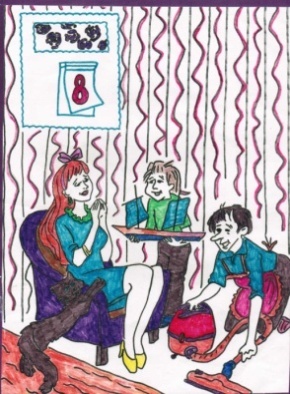 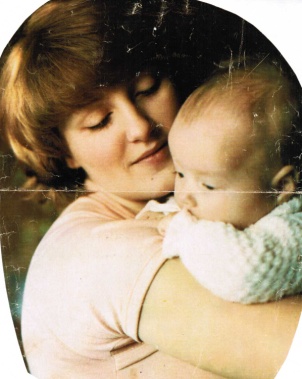 